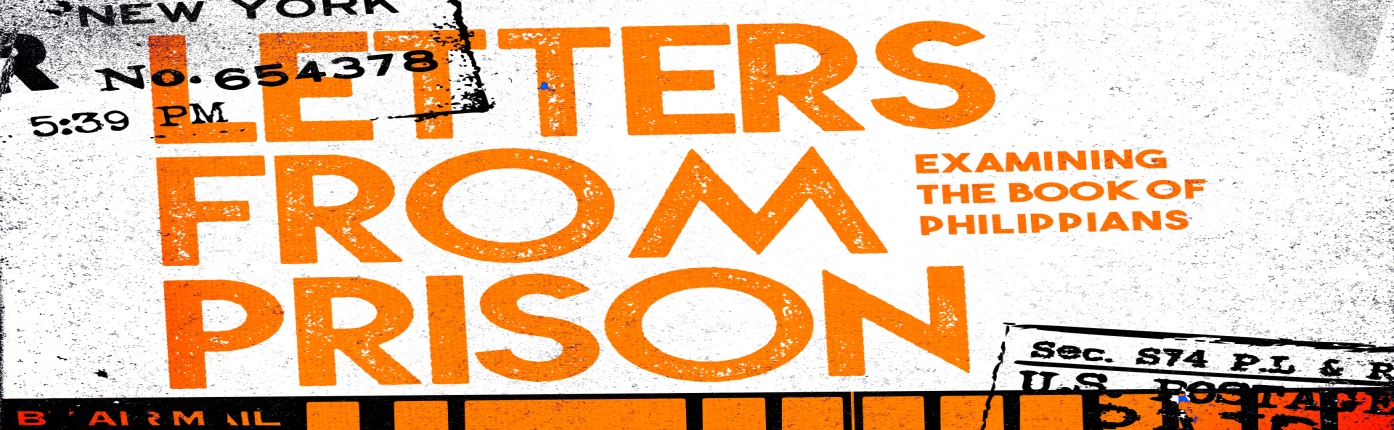 Philippians Week 4IntroductionThe Apostle Paul’s letter to the Philippians is basically a missionary thank-you letter. The unique aspect of the letter is Paul’s situation was such that there was no apparent reason for him to be thankful. Yet multiple times throughout the letter he expresses joy and rejoices.Discussion Questions When you have had a bad day, what is your first response? What is the difference between, Paul’s view on life and the typical person in your neighborhood or work?Read Philippians 3:12-21. Using the imagery of a running race, where does Paul picture himself in his spiritual life? How does the concept of “holy dissatisfaction” resonate with you? What prize is Paul after? How is he going to reach it?If you had to compare your life in Christ right now to a track race, where would you be: sitting on the sidelines? Warming up? At the starting blocks? Giving it your all? ______________? How about 1 year ago…5 years ago?We were reminded on Sunday morning that we have been created for at least 4 purposes: to know God personally; to fellowship with God; to serve God; to glorify God. Can you relate to the difference when you have and/or were fulfilling your purpose and when you were not living in fulfillment of God’s purpose for your life?  How can our Home Group help you fulfill God’s purpose for your life?How would you finish the sentence in verse 13 “But one thing I do…?Shaping Your Mind – “I press on toward the goal…for which God has called me…” Philippians 3:14Moving Forward: “God help me to wake up every morning looking forward to fulfilling Your purpose for my life!”